THÔNG BÁONgày Hội việc làm do Trường Đại học Đồng Tháp tổ chức quy tụ hơn một nghìn sinh viên chuẩn bị tốt nghiệp với 40 ngành nghề đào tạo thuộc các lĩnh vực như Sư phạm, Kỹ thuật – Công nghệ, Kinh tế, Ngôn ngữ Tiếng Anh, Tiếng Trung, Văn hóa – Du lịch…Ban Tổ chức trân trọng thông báo đến Quý đơn vị tuyển dụng nội dung của hoạt động cụ thể như sau:Đơn vị tổ chức: Trường Đại học Đồng Tháp.Thành phầnĐại diện lãnh đạo Trường;Đại diện các Phòng ban, Trung tâm và Khoa đào tạo có liên quan;Các đơn vị tuyển dụng;Tất cả sinh viên năm thứ ba, năm cuối và các cựu sinh viên đã tốt nghiệp.Thời gian và địa điểmThời gian: 08h30 đến 11h30’ ngày 20 tháng 5 năm 2023 (thứ Bảy)Địa điểm: Khuôn viên trước nhà học A1 (gian hàng tuyển dụng) và Hội trường H1 (hội nghị gặp gỡ giữa lãnh đạo Trường và Nhà tuyển dụng).Các hoạt động của ngày hộiHoạt động kết nối doanh nghiệpHoạt động gặp gỡ giữa Lãnh đạo Trường và Nhà tuyển dụng;Hoạt động chia sẻ kinh nghiệm và xu hướng tuyển dụng của Doanh nghiệp;Hoạt động tuyển dụngHoạt động tự giới thiệu, quảng bá của các doanh nghiệp tham gia ngày hội việc làm.- Hoạt động phỏng vấn, tuyển dụng lao động trực tiếp.c. Hoạt động chia sẻ, kết nối các dự án khởi nghiệpHoạt động trưng bày, giới thiệu các sản phẩm khởi nghiệp của cán bộ, cựu sinh viên, sinh viên và các CLB khởi nghiệp trẻ của Trường.BAN TỔ CHỨCCHƯƠNG TRÌNH“Ngày hội việc làm và kết nối với Nhà tuyển dụng” năm học 2022 – 2023”Ngày 20/5/2023 tại Trường Đại học Đồng ThápCỘNG HÒA XÃ HỘI CHỦ NGHĨA VIỆT NAMĐộc lập – Tự do – Hạnh phúcBẢN ĐĂNG KÝTHAM GIA CHƯƠNG TRÌNH “NGÀY HỘI VIỆC LÀM VÀ KẾT NỐI NHÀ TUYỂN DỤNG”  NĂM HỌC 2022 – 2023Kính gửi: Ban Tổ chức chương trình “Ngày hội việc làm và kết nối Nhà tuyển dụng” năm học 2022 – 2023 của Trường Đại học Đồng ThápSau khi đọc Thư mời và nội dung chương trình “Ngày hội việc làm và kết nối Nhà tuyển dụng” của Trường Đại học Đồng Tháp. Chúng tôi đăng ký tham gia chương trình với nội dung cụ thể như sau:Công ty/Doanh nghiệp:…………………………………………………………………Địa chỉ:……………………………………………………………………………………...Mã số thuế: ………………………………………………………………………………....Người đại diện: …………………………………………..   Chức vụ: ………………….....Điện thoại: …………………………………..   Email:………… …………………………2.Chúng tôi giới thiệu ông/ bà ……………………………………………………………Chức vụ: …………………………. , điện thoại liên lạc: ……………………..là người đại diện cho công ty/doanh nghiệp phối hợp với Trường trong các nội dung có liên quan đến ngày Hội.3. Nội dung đăng ký tham gia 	………………., ngày    tháng    năm 2023	Xác nhận của đơn vịHƯỚNG DẪN ĐĂNG KÝ THAM GIA1. Các bước đăng ký- Điền thông tin đăng ký theo mẫu;- Xác nhận của lãnh đạo đơn vị;- Gửi bản đăng ký (scan) và thông tin tuyển dụng qua email: ngayhoivieclam@dthu.edu.vn;- Điền thông tin vào form tại https://forms.gle/vRC88s9yPpSoSLJaA hoặc quét mã QR: 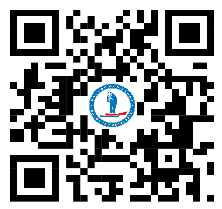 - Thời hạn: gửi trước ngày 8/5/2023. - Số điện thoại hỗ trợ: 02773.881116; di động: 0915999658 (Mr.Khanh).2. Chi phí tham gia ngày hội: 4.000.000đ/gian hàng (đã bao gồm VAT).- Hình thức chuyển tiền phí tham gia và kinh phí tài trợ (nếu có): chuyển khoản.- Tài khoản nhận: Trường Đại học Đồng Tháp, - Số tài khoản: 888969666666 – Ngân hàng Đại chúng Việt Nam – CN Đồng Tháp.- Nội dung chuyển khoản: Đơn vị tuyển dụng……………..tham gia ngày hội việc làm năm 2023 tại Trường Đại học Đồng Tháp. 3. Hỗ trợ cơ sở vật chất từ Ban tổ chức:Đơn vị tham gia tuyển dụng sẽ được cung cấp:-  01 gian hàng tiêu chuẩn: ngang 4,5m, sâu 3m, cao 3m (có mái che, 3 vách);-  Bàn, ghế, quạt, điện và các vật dụng cần thiết khác; -  Cộng tác viên hỗ trợ gian hàng.Các đơn vị tuyển dụng cần cung cấp các thông tin như: tên đơn vị tuyển dụng, logo và thông tin tuyển dụng về email ngayhoivieclam@dthu.edu.vn  cho BTC trước ngày 8/5/2023.Thời gianHoạt độngĐịa điểmThành phần tham giaTừ8h30 đến9h30Gặp gỡ giữa Lãnh đạo Trường và Nhà tuyển dụng8h00 – 8h30:  đón tiếp đại biểu;8h30 – 7h35:  tuyên bố lý do, giới thiệu đại biểu;8h35 – 8h50:  phát biểu của Lãnh đạo Trường;8h50 – 9h20:  phát biểu, chia sẻ của Nhà tuyển dụng;9h20 – 9h30: tặng hoa và chụp ảnh lưu niệm. Hội trường H1- Lãnh đạo Trường;- Lãnh đạo các khoa, phòng ban;- Đại diện Nhà tuyển dụng;- Sinh viên năm I, II.Từ 8h30 đến 11h30Hoạt động tuyển dụng- Sinh viên tìm hiểu về cơ hội việc làm;- Phỏng vấn tuyển dụng.Khuôn viên nhà học A1- Đơn vị tuyển dụng;- Sinh viên năm III, IVTham gia gian hàng tuyển dụngMô tả vắn tắtTham gia gian hàng tuyển dụng- Số lượng gian hàng…- Vị trí tuyển dụng..- Số lượng...- Yêu cầu...- Mức lương...